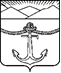 СОБРАНИЕмуниципального образования«Холмский городской округ»РЕШЕНИЕот 29.03.2018 г.   № 55/5-598	В соответствии со статьями 3 и 4 Федерального закона от  17.07.2009г. № 172-ФЗ «Об антикоррупционной экспертизе нормативных правовых актов и проектов нормативных правовых актов», методикой проведения антикоррупционной экспертизы нормативных правовых актов и проектов нормативных правовых актов, утвержденной постановлением Правительства Российской Федерации от 26.02.2010г. № 96 «Об антикоррупционной экспертизе нормативных правовых актов и проектов нормативных правовых актов»,  руководствуясь частью 3 статьи 30 Устава муниципального образования «Холмский городской округ», Собрание муниципального образования «Холмский городской округ»РЕШИЛО:1. Внести в Порядок проведения антикоррупционной экспертизы нормативных правовых актов и проектов нормативных правовых актов Собрания муниципального образования «Холмский городской округ», утвержденный решением Собрания муниципального образования «Холмский городской округ» от 29.09.2016г. № 38/5-398 следующее изменение:1) пункт 9 Порядка изложить в следующей редакции: «9. При выявлении в нормативном правовом акте Собрания  коррупциогенных факторов Аппаратом Собрания, в течение 5 (пяти) рабочих дней готовится соответствующее заключение с предложением по  устранению выявленных факторов. Указанное заключение в течение 2 (двух) рабочих дней направляется председателю Собрания.». 2. Опубликовать настоящее решение  в газете «Холмская панорама».3. Контроль за исполнением настоящего решения возложить на главу муниципального образования – председателя Собрания муниципального образования «Холмский городской округ». (Бородин А.Н.)Глава муниципального образования – председатель Собрания муниципального образования«Холмский городской округ»							  А.Н. БородинО внесении изменения в Порядок проведения антикоррупционной экспертизы нормативных правовых актов и проектов нормативных правовых актов Собрания муниципального образования «Холмский городской округ», утвержденный решением Собрания муниципального образования «Холмский городской округ» от 29.09.2016г. № 38/5-398